10 ошибок при проведении общих собраний собственников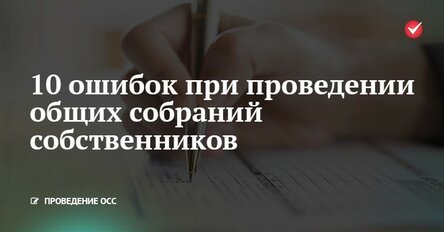 Общее собрание собственников – привычное для управляющих организаций и собственников помещений дело. Тем не менее при проведении собраний УК часто допускают ошибки, которые могут привести к судебным разбирательствам и признанию недействительными решений таких собраний.Сегодня мы расскажем, что нужно знать, чтобы избежать этих ошибок.Нарушение порядка уведомления о предстоящем собранииПервый шаг к проведению общего собрания собственников – это уведомление собственников о предстоящем мероприятии. О проведении собрания инициатор должен уведомить всех собственников помещений в МКД не позднее, чем за 10 дней до его начала (ч. 4 ст. 45 ЖК РФ).Основная ошибка инициаторов собраний заключается в выборе способа уведомления. Самый популярный способ сообщить собственникам о предстоящем собрании – разместить уведомление на информационных стендах или на дверях подъездов МКД.Согласноч. 4 ст. 45 ЖК РФ, сообщить собственникам об ОСС таким образом можно только в том случае, если решение об этом принято собственниками на одном из проведённых ранее собраний. Если решение об уведомлении собственников помещений путём размещения объявлений принято не было, инициатор собрания в десятидневный срок направляет каждому собственнику заказное письмо или вручает уведомление каждому собственнику лично под подпись.Обратите внимание на содержание сообщения о проведении ОСС. Согласно ч. 5 ст. 45 ЖК РФ оно должно содержать:сведения об инициаторе собрания;форму проведения собрания;дату, место, время проведения. Если ОСС проводится в очно-заочной или заочной форме, укажите ещё дату окончания приёма решений собственников и адрес, куда такие решения должны передаваться;повестку дня;порядок ознакомления с материалами собрания и место, где собственники смогут это сделать.Минстрой РФ о проведении общих собраний собственников помещений в МКДНеправильное оформление решений собственниковЕсли вы проводите собрание в очно-заочной или заочной форме, соберите у собственников оформленные в письменном виде решения по вопросам, поставленным на голосование (ч.ч. 4.1 – 5.1 ст. 48 ЖК РФ). Обратите внимание на то, какие сведения нужно включить в решения, согласно ч. 5.1 ст. 48 ЖК РФ:информацию о лице, участвующем в голосовании;реквизиты документа, подтверждающего право собственности на помещение лица, участвующего в голосовании;решения по каждому вопросу повестки дня, выраженные формулировками «за», «против», «воздержался».Если собственник не отметил ни одной позиции в каком-то из вопросов повестки дня, или наоборот, поставил в нём несколько галочек, такой вопрос в этом решении стоит признать недействительным и не учитывать его при подведении итогов собрания (ч. 6 ст. 48 ЖК РФ).О выборе председателя ОССНеправильный подсчёт голосовОт подсчёта голосов общего собрания собственников помещений в многоквартирном доме напрямую зависит наличие кворума по вопросам повестки дня и исход собрания.К неправильному подсчёту голосов приводят неправильно оформленные решения собственников или недостоверные данные о праве собственности на помещение в МКД.Кроме этого, ошибки при подсчёте голосов возникают из-за такого понятия, как долевая собственность. Количество голосов участников долевой собственности должно соответствовать принадлежащим им долям в праве на жилплощадь.Если один человек или юридическое лицо владеет несколькими помещениями в МКД, проголосовать он может всего один раз. При этом в бюллетени указывается общая площадь помещений, которые принадлежат такому лицу.Некорректно оформленные доверенностиКогда у собственника нет возможности принять участие в голосовании, проголосовать за него может его представитель по доверенности. Перед тем, как допустить представителя к участию в ОСС, удостоверьтесь, что доверенность оформлена правильно и в ней прописаны данные о собственнике и его представителе:фамилия, имя, отчество – для физических лиц, полное наименование – для юридических лиц;место жительства или место нахождения;паспортные документы или реквизиты учредительных документов.Доверенность на голосование должна быть оформлена в соответствии с п. 3 и 4 ст. 185.1 ГК РФ или удостоверена нотариально. Согласно п. 3 и 4 ст. 185.1 ГК РФ, доверенность не нужно нотариально заверять, если документ:заверила организацией, в которой доверитель работает или учится;выдала администрация стационарного лечебного учреждения, в котором доверитель проходит лечение.Как оформить доверенность для участия в ОССОшибка в выборе формы собранияФормы проведения общих собраний собственников перечислены в ст. 44.1 ЖК РФ. Их три: очная, заочная и очно-заочная.Бывает, инициатор в уведомлении указывает, что собрание будет очным. На собрание приходит мало собственников, кворум не набирается. Тогда инициатор решает провести заочную часть. При этом не уведомляет собственников о заочной части и составляет один протокол на обе части. Это неверный подход. Если заявленное очное собрание не состоялось, можно провести отдельное заочное собрание. При этом о нём собственников нужно уведомить и составить отдельный протокол (ч. 1 ст. 47 ЖК РФ).Преимущество очно-заочной формы в том, что часть собственников смогут очно обсудить с инициатором проблемы, а на заочной части вы наберёте недостающие голоса. При такой форме собрания собственников не придётся уведомлять о каждой части отдельно и придётся составить всего один протокол.Устаревшие сведения о праве собственности на помещениеСледите за тем, чтобы в реестре собственников помещений были отражены актуальные сведения. Собственники не всегда вовремя предоставляют в управляющую организацию актуальные данные о смене владельцев объектов недвижимости, об изменении площадей помещений.Чтобы данные были правильными, обратитесь за выписками в Росреестр, в котором хранится актуальная информация о собственниках помещений в МКД. Тогда у вас не возникнет проблем с подсчётом голосов.Что делать, если данные Росреестра и УО не совпадаютНарушение порядка передачи документов в ГЖИВ соответствии с п. 3.1 ч. 3 ст. 45 ЖК РФ управляющая организация, ТСЖ, ЖК, ЖСК в течение 5 дней с момента получения от инициатора собрания решений и протокола ОСС, должна направить в орган ГЖН оригиналы протокола собрания и решений. Затем их электронные образы нужно разместить в ГИС ЖКХ.Частая ошибка УО, ТСЖ, ЖК, ЖСК заключается в том, что они вовремя передают документы в орган ГЖН, но не размещают информацию о собрании в системе. За не размещение сведений можно получить штраф по ст. 13.19.2 КоАП РФ.Как уведомить собственников и ГЖИ об итогах собранияПроведение собраний с аналогичной повесткой дняКогда собственники недовольны решением собрания, они решают провести новое по аналогичным вопросам как можно быстрее, чтобы изменить предыдущее. Управляющая компания этому не противится. Но это может привести к негативным для УО последствиям.Если в течение трёх месяцев в ГЖИ поступают два и более протокола собраний одного МКД, содержащих решения по аналогичным вопросам повестки дня, орган ГЖН обязан провести внеплановую проверку в целях установления факта соблюдения требований законодательства при организации, проведении и оформлении результатов такого собрания.Изменение повестки дняБывает так, что во время проведения собрания появляется вопрос, который собственники хотят обсудить, и он дополнительно включается в повестку дня. Так делать запрещено, согласно ч. 2 ст. 46 ЖК РФ. В ходе собрания нельзя принимать решения по вопросам, не включённым в повестку дня, а также изменять повестку собрания.Если вопросы, появившиеся в ходе собрания, важны, запишите их и внесите в повестку следующего собрания.Какие вопросы может решать общее собрание собственниковНарушение кворума собранияЕщё одна трудность при проведении собрания – разобраться в том, каким количеством голосов на собрании принимается то или иное решение.Общее собрание собственников помещений в МКД считается  легитимным, если на нём присутствовало более 50 % собственников помещений в МКД. Но 50 % голосов не обеспечивают наличие кворума по всем вопросам, вынесенным на ОСС.ЖК РФ разделяет вопросы по степени важности. Вопросы выбора председателя, секретаря и счётной комиссии собрания, способа управления и Совета МКД решаются 50 % от всех голосов, принявших участие в голосовании.Способ формирования фонда капитального ремонта выбирается 50 % от количества голосов всех собственников помещений в МКД (п. 1.1 ч. 2 ст. 44 ЖК РФ).Другие вопросы решается квалифицированным количеством голосов – это ⅔ от количества голосов всех собственников помещений в МКД. Один из таких вопросов – об использовании фонда капитального ремонта в МКД (ч. 1 ст. 46 ЖК РФ).Абсолютным большинством (100 %) решаются только вопросы, связанные с уменьшением площади общего имущества многоквартирного дома.Чтобы инициатор был уверен, что собрание проводится по всем правилам, он должен руководствоваться ст. 44 – 48 ЖК РФ, в которых указаны основные нюансы проведения ОСС.